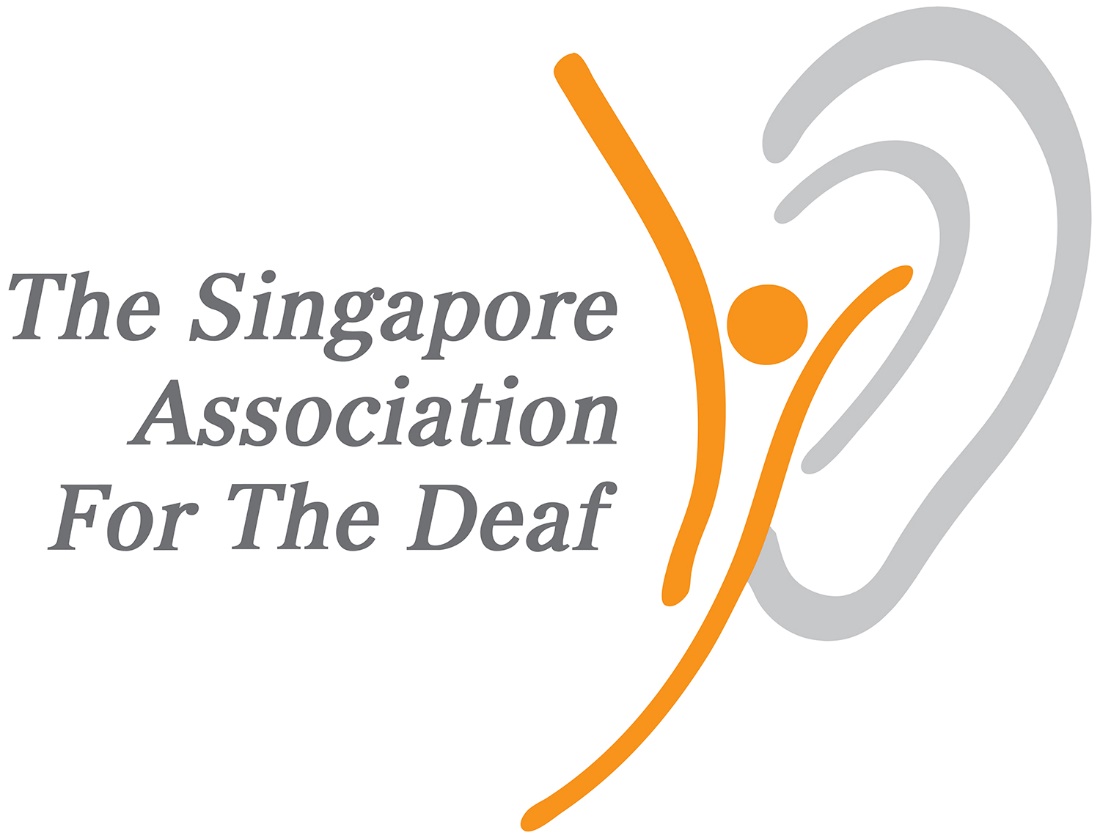 Referral form for Itinerant Support Service (ISS)Referral form for Itinerant Support Service (ISS)Referral form for Itinerant Support Service (ISS)Referral form for Itinerant Support Service (ISS)Referral form for Itinerant Support Service (ISS)Referral form for Itinerant Support Service (ISS)Referral form for Itinerant Support Service (ISS)Referral form for Itinerant Support Service (ISS)Referral form for Itinerant Support Service (ISS)Referral form for Itinerant Support Service (ISS)Referral form for Itinerant Support Service (ISS)Referral form for Itinerant Support Service (ISS)Referral form for Itinerant Support Service (ISS)Referral form for Itinerant Support Service (ISS)Scan and email this form together with the supporting documents to iss_enquiry@sadeaf.org.sgScan and email this form together with the supporting documents to iss_enquiry@sadeaf.org.sgScan and email this form together with the supporting documents to iss_enquiry@sadeaf.org.sgScan and email this form together with the supporting documents to iss_enquiry@sadeaf.org.sgScan and email this form together with the supporting documents to iss_enquiry@sadeaf.org.sgScan and email this form together with the supporting documents to iss_enquiry@sadeaf.org.sgScan and email this form together with the supporting documents to iss_enquiry@sadeaf.org.sgScan and email this form together with the supporting documents to iss_enquiry@sadeaf.org.sgScan and email this form together with the supporting documents to iss_enquiry@sadeaf.org.sgScan and email this form together with the supporting documents to iss_enquiry@sadeaf.org.sgScan and email this form together with the supporting documents to iss_enquiry@sadeaf.org.sgScan and email this form together with the supporting documents to iss_enquiry@sadeaf.org.sgScan and email this form together with the supporting documents to iss_enquiry@sadeaf.org.sgScan and email this form together with the supporting documents to iss_enquiry@sadeaf.org.sgChild's Personal Details Child's Personal Details Child's Personal Details Child's Personal Details Child's Personal Details Child's Personal Details Child's Personal Details Child's Personal Details Child's Personal Details Child's Personal Details Child's Personal Details Child's Personal Details Child's Personal Details Child's Personal Details Child's Personal Details Name (as per BC/NRIC) :Name (as per BC/NRIC) :Name (as per BC/NRIC) :Name (as per BC/NRIC) :Gender : * M / F Gender : * M / F BC / NRIC : Date of Birth : BC / NRIC : Date of Birth : BC / NRIC : Date of Birth : BC / NRIC : Date of Birth : Citizenship : * SG Citizen / **PRCitizenship : * SG Citizen / **PRCitizenship : * SG Citizen / **PRCitizenship : * SG Citizen / **PRFor PR, indicate the number of immediate family members who are SG Citizen   (               )For PR, indicate the number of immediate family members who are SG Citizen   (               )For PR, indicate the number of immediate family members who are SG Citizen   (               )For PR, indicate the number of immediate family members who are SG Citizen   (               )For PR, indicate the number of immediate family members who are SG Citizen   (               ) Address :                                                                                                                                                                                                                                                                                                                                    Postal code : (                                     ) Address :                                                                                                                                                                                                                                                                                                                                    Postal code : (                                     ) Address :                                                                                                                                                                                                                                                                                                                                    Postal code : (                                     ) Address :                                                                                                                                                                                                                                                                                                                                    Postal code : (                                     ) Address :                                                                                                                                                                                                                                                                                                                                    Postal code : (                                     ) Address :                                                                                                                                                                                                                                                                                                                                    Postal code : (                                     ) Address :                                                                                                                                                                                                                                                                                                                                    Postal code : (                                     ) Address :                                                                                                                                                                                                                                                                                                                                    Postal code : (                                     ) Address :                                                                                                                                                                                                                                                                                                                                    Postal code : (                                     ) Address :                                                                                                                                                                                                                                                                                                                                    Postal code : (                                     ) Address :                                                                                                                                                                                                                                                                                                                                    Postal code : (                                     ) Address :                                                                                                                                                                                                                                                                                                                                    Postal code : (                                     ) Address :                                                                                                                                                                                                                                                                                                                                    Postal code : (                                     ) Address :                                                                                                                                                                                                                                                                                                                                    Postal code : (                                     ) Address :                                                                                                                                                                                                                                                                                                                                    Postal code : (                                     )Education Information Education Information Education Information Education Information Education Information Education Information Education Information Education Information Education Information Education Information Education Information Education Information Education Information Education Information Education Information Name of school :                                                                                        Name of school :                                                                                        Name of school :                                                                                        Name of school :                                                                                        Name of school :                                                                                        Name of school :                                                                                        Level : * N1 /N2 / K1 /K2Level : * N1 /N2 / K1 /K2Level : * N1 /N2 / K1 /K2Others: Others: Others: Others: Primary Diagnosis & Assistive DevicesPrimary Diagnosis & Assistive DevicesPrimary Diagnosis & Assistive DevicesPrimary Diagnosis & Assistive DevicesPrimary Diagnosis & Assistive DevicesPrimary Diagnosis & Assistive DevicesPrimary Diagnosis & Assistive DevicesPrimary Diagnosis & Assistive DevicesPrimary Diagnosis & Assistive DevicesPrimary Diagnosis & Assistive DevicesPrimary Diagnosis & Assistive DevicesPrimary Diagnosis & Assistive DevicesPrimary Diagnosis & Assistive DevicesPrimary Diagnosis & Assistive DevicesPrimary Diagnosis & Assistive DevicesLevel of Hearing Loss :Level of Hearing Loss :Level of Hearing Loss :Aided                 Unaided                                               (please tick accordingly)                  Unaided                                               (please tick accordingly)                  Unaided                                               (please tick accordingly)                  Unaided                                               (please tick accordingly)                  Unaided                                               (please tick accordingly)                  Unaided                                               (please tick accordingly) Type of Aids :            Hearing Aids                          Cochlear Implants                       BAHA                        FM / Roger SystemOthers: _______________________                                                                                                                                                                                                (please tick accordingly)Type of Aids :            Hearing Aids                          Cochlear Implants                       BAHA                        FM / Roger SystemOthers: _______________________                                                                                                                                                                                                (please tick accordingly)Type of Aids :            Hearing Aids                          Cochlear Implants                       BAHA                        FM / Roger SystemOthers: _______________________                                                                                                                                                                                                (please tick accordingly)Type of Aids :            Hearing Aids                          Cochlear Implants                       BAHA                        FM / Roger SystemOthers: _______________________                                                                                                                                                                                                (please tick accordingly)Type of Aids :            Hearing Aids                          Cochlear Implants                       BAHA                        FM / Roger SystemOthers: _______________________                                                                                                                                                                                                (please tick accordingly)Type of Aids :            Hearing Aids                          Cochlear Implants                       BAHA                        FM / Roger SystemOthers: _______________________                                                                                                                                                                                                (please tick accordingly)Type of Aids :            Hearing Aids                          Cochlear Implants                       BAHA                        FM / Roger SystemOthers: _______________________                                                                                                                                                                                                (please tick accordingly)Type of Aids :            Hearing Aids                          Cochlear Implants                       BAHA                        FM / Roger SystemOthers: _______________________                                                                                                                                                                                                (please tick accordingly)Type of Aids :            Hearing Aids                          Cochlear Implants                       BAHA                        FM / Roger SystemOthers: _______________________                                                                                                                                                                                                (please tick accordingly)Type of Aids :            Hearing Aids                          Cochlear Implants                       BAHA                        FM / Roger SystemOthers: _______________________                                                                                                                                                                                                (please tick accordingly)Type of Aids :            Hearing Aids                          Cochlear Implants                       BAHA                        FM / Roger SystemOthers: _______________________                                                                                                                                                                                                (please tick accordingly)Type of Aids :            Hearing Aids                          Cochlear Implants                       BAHA                        FM / Roger SystemOthers: _______________________                                                                                                                                                                                                (please tick accordingly)Type of Aids :            Hearing Aids                          Cochlear Implants                       BAHA                        FM / Roger SystemOthers: _______________________                                                                                                                                                                                                (please tick accordingly)Type of Aids :            Hearing Aids                          Cochlear Implants                       BAHA                        FM / Roger SystemOthers: _______________________                                                                                                                                                                                                (please tick accordingly)Type of Aids :            Hearing Aids                          Cochlear Implants                       BAHA                        FM / Roger SystemOthers: _______________________                                                                                                                                                                                                (please tick accordingly)Other Medical Condition (if any) :Other Medical Condition (if any) :Other Medical Condition (if any) :Other Medical Condition (if any) :Other Medical Condition (if any) :Other Medical Condition (if any) :Referrer's DetailsReferrer's DetailsReferrer's DetailsReferrer's DetailsReferrer's DetailsReferrer's DetailsReferrer's DetailsReferrer's DetailsReferrer's DetailsReferrer's DetailsReferrer's DetailsReferrer's DetailsReferrer's DetailsReferrer's DetailsReferrer's Details*(Mr/Mrs/Miss/Mdm/Dr) Full Name : *(Mr/Mrs/Miss/Mdm/Dr) Full Name : *(Mr/Mrs/Miss/Mdm/Dr) Full Name : *(Mr/Mrs/Miss/Mdm/Dr) Full Name : *(Mr/Mrs/Miss/Mdm/Dr) Full Name : *(Mr/Mrs/Miss/Mdm/Dr) Full Name : Name of Organisation :Name of Organisation :Name of Organisation :Name of Organisation :Name of Organisation :Name of Organisation :Name of Organisation :Name of Organisation :Name of Organisation :Department :Department :Designation :Designation :Direct Contact No :Direct Contact No :Email :Email :Parent/Caregiver InformationParent/Caregiver InformationParent/Caregiver InformationParent/Caregiver InformationParent/Caregiver InformationParent/Caregiver InformationParent/Caregiver InformationParent/Caregiver InformationParent/Caregiver InformationParent/Caregiver InformationParent/Caregiver InformationParent/Caregiver InformationParent/Caregiver InformationParent/Caregiver InformationParent/Caregiver Information* (Mr/Mrs/Miss/Mdm/Dr) Full Name : * (Mr/Mrs/Miss/Mdm/Dr) Full Name : * (Mr/Mrs/Miss/Mdm/Dr) Full Name : * (Mr/Mrs/Miss/Mdm/Dr) Full Name : * (Mr/Mrs/Miss/Mdm/Dr) Full Name : * (Mr/Mrs/Miss/Mdm/Dr) Full Name : Address (if different as above) :                                                                                                                            Postal code : (                            )Address (if different as above) :                                                                                                                            Postal code : (                            )Address (if different as above) :                                                                                                                            Postal code : (                            )Address (if different as above) :                                                                                                                            Postal code : (                            )Address (if different as above) :                                                                                                                            Postal code : (                            )Address (if different as above) :                                                                                                                            Postal code : (                            )Address (if different as above) :                                                                                                                            Postal code : (                            )Address (if different as above) :                                                                                                                            Postal code : (                            )Address (if different as above) :                                                                                                                            Postal code : (                            )Address (if different as above) :                                                                                                                            Postal code : (                            )Address (if different as above) :                                                                                                                            Postal code : (                            )Address (if different as above) :                                                                                                                            Postal code : (                            )Address (if different as above) :                                                                                                                            Postal code : (                            )Address (if different as above) :                                                                                                                            Postal code : (                            )Address (if different as above) :                                                                                                                            Postal code : (                            )Relationship to Child :Relationship to Child :Relationship to Child :Relationship to Child :Relationship to Child :Relationship to Child :Relationship to Child :Home phone : Home phone : HP: Email : Email : Email : Email : Consent by Parent/CaregiverConsent by Parent/CaregiverConsent by Parent/CaregiverConsent by Parent/CaregiverConsent by Parent/CaregiverConsent by Parent/CaregiverConsent by Parent/CaregiverConsent by Parent/CaregiverConsent by Parent/CaregiverConsent by Parent/CaregiverConsent by Parent/CaregiverConsent by Parent/CaregiverConsent by Parent/CaregiverConsent by Parent/CaregiverConsent by Parent/Caregiver     I, ____________________________ (Name of Parent/Guardian), understand that my child ______________________________ (Name of Child) has special educational needs and has been recommended to enrol into the ISS programme.      I, ____________________________ (Name of Parent/Guardian), understand that my child ______________________________ (Name of Child) has special educational needs and has been recommended to enrol into the ISS programme.      I, ____________________________ (Name of Parent/Guardian), understand that my child ______________________________ (Name of Child) has special educational needs and has been recommended to enrol into the ISS programme.      I, ____________________________ (Name of Parent/Guardian), understand that my child ______________________________ (Name of Child) has special educational needs and has been recommended to enrol into the ISS programme.      I, ____________________________ (Name of Parent/Guardian), understand that my child ______________________________ (Name of Child) has special educational needs and has been recommended to enrol into the ISS programme.      I, ____________________________ (Name of Parent/Guardian), understand that my child ______________________________ (Name of Child) has special educational needs and has been recommended to enrol into the ISS programme.      I, ____________________________ (Name of Parent/Guardian), understand that my child ______________________________ (Name of Child) has special educational needs and has been recommended to enrol into the ISS programme.      I, ____________________________ (Name of Parent/Guardian), understand that my child ______________________________ (Name of Child) has special educational needs and has been recommended to enrol into the ISS programme.      I, ____________________________ (Name of Parent/Guardian), understand that my child ______________________________ (Name of Child) has special educational needs and has been recommended to enrol into the ISS programme.      I, ____________________________ (Name of Parent/Guardian), understand that my child ______________________________ (Name of Child) has special educational needs and has been recommended to enrol into the ISS programme.      I, ____________________________ (Name of Parent/Guardian), understand that my child ______________________________ (Name of Child) has special educational needs and has been recommended to enrol into the ISS programme.      I, ____________________________ (Name of Parent/Guardian), understand that my child ______________________________ (Name of Child) has special educational needs and has been recommended to enrol into the ISS programme.      I, ____________________________ (Name of Parent/Guardian), understand that my child ______________________________ (Name of Child) has special educational needs and has been recommended to enrol into the ISS programme.      I, ____________________________ (Name of Parent/Guardian), understand that my child ______________________________ (Name of Child) has special educational needs and has been recommended to enrol into the ISS programme.      I, ____________________________ (Name of Parent/Guardian), understand that my child ______________________________ (Name of Child) has special educational needs and has been recommended to enrol into the ISS programme.      I declare that the information that I have given in this form is true and complete and that I have not withheld any relevant information.  I hereby also give consent for the release of this information to relevant professionals and/or agencies, and for SADeaf to contact me, in order to facilitate the application.     I declare that the information that I have given in this form is true and complete and that I have not withheld any relevant information.  I hereby also give consent for the release of this information to relevant professionals and/or agencies, and for SADeaf to contact me, in order to facilitate the application.     I declare that the information that I have given in this form is true and complete and that I have not withheld any relevant information.  I hereby also give consent for the release of this information to relevant professionals and/or agencies, and for SADeaf to contact me, in order to facilitate the application.     I declare that the information that I have given in this form is true and complete and that I have not withheld any relevant information.  I hereby also give consent for the release of this information to relevant professionals and/or agencies, and for SADeaf to contact me, in order to facilitate the application.     I declare that the information that I have given in this form is true and complete and that I have not withheld any relevant information.  I hereby also give consent for the release of this information to relevant professionals and/or agencies, and for SADeaf to contact me, in order to facilitate the application.     I declare that the information that I have given in this form is true and complete and that I have not withheld any relevant information.  I hereby also give consent for the release of this information to relevant professionals and/or agencies, and for SADeaf to contact me, in order to facilitate the application.     I declare that the information that I have given in this form is true and complete and that I have not withheld any relevant information.  I hereby also give consent for the release of this information to relevant professionals and/or agencies, and for SADeaf to contact me, in order to facilitate the application.     I declare that the information that I have given in this form is true and complete and that I have not withheld any relevant information.  I hereby also give consent for the release of this information to relevant professionals and/or agencies, and for SADeaf to contact me, in order to facilitate the application.     I declare that the information that I have given in this form is true and complete and that I have not withheld any relevant information.  I hereby also give consent for the release of this information to relevant professionals and/or agencies, and for SADeaf to contact me, in order to facilitate the application.     I declare that the information that I have given in this form is true and complete and that I have not withheld any relevant information.  I hereby also give consent for the release of this information to relevant professionals and/or agencies, and for SADeaf to contact me, in order to facilitate the application.     I declare that the information that I have given in this form is true and complete and that I have not withheld any relevant information.  I hereby also give consent for the release of this information to relevant professionals and/or agencies, and for SADeaf to contact me, in order to facilitate the application.     I declare that the information that I have given in this form is true and complete and that I have not withheld any relevant information.  I hereby also give consent for the release of this information to relevant professionals and/or agencies, and for SADeaf to contact me, in order to facilitate the application.     I declare that the information that I have given in this form is true and complete and that I have not withheld any relevant information.  I hereby also give consent for the release of this information to relevant professionals and/or agencies, and for SADeaf to contact me, in order to facilitate the application.     I declare that the information that I have given in this form is true and complete and that I have not withheld any relevant information.  I hereby also give consent for the release of this information to relevant professionals and/or agencies, and for SADeaf to contact me, in order to facilitate the application.     I declare that the information that I have given in this form is true and complete and that I have not withheld any relevant information.  I hereby also give consent for the release of this information to relevant professionals and/or agencies, and for SADeaf to contact me, in order to facilitate the application._____________________________Parent / Caregiver Signature & date_____________________________Parent / Caregiver Signature & date_____________________________Parent / Caregiver Signature & date_____________________________Parent / Caregiver Signature & date_____________________________Parent / Caregiver Signature & date_____________________________Parent / Caregiver Signature & dateNote: Please allow us 3 working days to acknowledge receipt of this referral. Note: Please allow us 3 working days to acknowledge receipt of this referral. Note: Please allow us 3 working days to acknowledge receipt of this referral. Note: Please allow us 3 working days to acknowledge receipt of this referral. Note: Please allow us 3 working days to acknowledge receipt of this referral. Note: Please allow us 3 working days to acknowledge receipt of this referral. Note: Please allow us 3 working days to acknowledge receipt of this referral. Note: Please allow us 3 working days to acknowledge receipt of this referral. Note: Please allow us 3 working days to acknowledge receipt of this referral. Note: Please allow us 3 working days to acknowledge receipt of this referral. Note: Please allow us 3 working days to acknowledge receipt of this referral. Note: Please allow us 3 working days to acknowledge receipt of this referral. * Please circle appropriately**PRs without one immediate family member (IFM) who is a Singapore Citizen will be considered on a case-by-case basis.* Please circle appropriately**PRs without one immediate family member (IFM) who is a Singapore Citizen will be considered on a case-by-case basis.* Please circle appropriately**PRs without one immediate family member (IFM) who is a Singapore Citizen will be considered on a case-by-case basis.* Please circle appropriately**PRs without one immediate family member (IFM) who is a Singapore Citizen will be considered on a case-by-case basis.* Please circle appropriately**PRs without one immediate family member (IFM) who is a Singapore Citizen will be considered on a case-by-case basis.* Please circle appropriately**PRs without one immediate family member (IFM) who is a Singapore Citizen will be considered on a case-by-case basis.* Please circle appropriately**PRs without one immediate family member (IFM) who is a Singapore Citizen will be considered on a case-by-case basis.* Please circle appropriately**PRs without one immediate family member (IFM) who is a Singapore Citizen will be considered on a case-by-case basis.* Please circle appropriately**PRs without one immediate family member (IFM) who is a Singapore Citizen will be considered on a case-by-case basis.* Please circle appropriately**PRs without one immediate family member (IFM) who is a Singapore Citizen will be considered on a case-by-case basis.* Please circle appropriately**PRs without one immediate family member (IFM) who is a Singapore Citizen will be considered on a case-by-case basis.* Please circle appropriately**PRs without one immediate family member (IFM) who is a Singapore Citizen will be considered on a case-by-case basis.* Please circle appropriately**PRs without one immediate family member (IFM) who is a Singapore Citizen will be considered on a case-by-case basis.* Please circle appropriately**PRs without one immediate family member (IFM) who is a Singapore Citizen will be considered on a case-by-case basis.Supporting Documents required tick accordingly (√ ):Supporting Documents required tick accordingly (√ ):Supporting Documents required tick accordingly (√ ):Supporting Documents required tick accordingly (√ ):Supporting Documents required tick accordingly (√ ):Supporting Documents required tick accordingly (√ ):Supporting Documents required tick accordingly (√ ):Supporting Documents required tick accordingly (√ ):   Audiogram validated for 1 year   Audiogram validated for 1 year   Audiogram validated for 1 year   Audiogram validated for 1 year   Audiogram validated for 1 year   Doctor's memo on hearing loss   Doctor's memo on hearing loss   Doctor's memo on hearing loss   Doctor's memo on hearing loss   Doctor's memo on hearing loss   Other medical documents (if any)   Other medical documents (if any)   Other medical documents (if any)   Other medical documents (if any)   Other medical documents (if any)